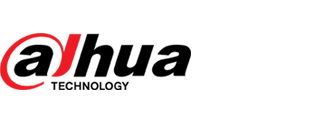 Dahua Technology USA RMA PolicyDocument Purpose and Scope: This document sets forth the return and repair policy applicable to the products that are purchased from the authorized distributors of Dahua Technology USA Inc. (“Dahua”). We only accept RMA requests from authorized distributors.

Amending this Policy: Dahua reserves the right to either amend or cancel this RMA Policy, in part or its entirety, at any time and with or without notice. Dahua's Responsibility: Dahua's sole responsibility hereunder is limited to repairing or replacing any defective products returned by authorized distributors within the US and Canada. For warranty details on Dahua products provided by Dahua USA, please refer to the following table:Warranty Period: 
The warranty periods, which is set above, will start from the date the Products are invoiced to the Distributor’s customers (dealers or installers).  
Warranty Categories:90 Day Unconditional Refund: Dahua provides a 90 Day Unconditional Refund to all Products that are returned to Dahua.  If a Product is unsatisfactory, for whatever reason or found to be defective within 90 days from the date the Product was invoiced, Dahua will provide a full refund of the Product—no questions asked—so long as the Product is returned in its original packaging without evidence of abuse or mishandling.  Customers may also ask for an exchange of the Product. 1 Year OTC Exchange (Over the Counter): In addition to Dahua’s Advanced Replacement (below) Dahua also offers a 1 year Over the Counter (OTC) Exchange for all Products that are found to be defective and returned to Dahua (provided that the Product was not abused or improperly handled).  After Dahua receives the defective Product under the OTC Exchange, Dahua will either replace the defective Product with either a: (1) new replacement of the Product; (2) refurbished replacement of the Product; or (3) comparable replacement of the Product.  Replacement products will be subject to availability.  If Dahua does not have any of the same and exact models of the returned defective Product, Dahua shall then automatically provide a comparable replacement of the Product that shall work and be compatible with any system that the returned defective Product was designed for. Advanced Replacement: In addition to Dahua’s OTC Exchange, Dahua also offers Advanced Replacement on certain Products, which are also not abused or improperly handled.  For Advanced Replacement, (1) an Advanced Replacement Purchase Order offsetting the returning Product needs to be submitted to Dahua for processing and handling; (2) Dahua will then ship a replacement Product, which is still subject to availability and could be refurbished or a comparable replacement of Product; (3) Customer will ship back the Product to be replaced to Dahua within thirty (30) calendar days from the date Customer issues the Purchase Order.  If customer does not return ship the Product within said thirty (30) calendar days, or the Product has been abused or mishandled—as determined by Dahua, Customer shall be billed and invoiced the Advanced Replacement Product.3 Years Limited Product Warranty: Dahua also offers a 3 years limited warranty on all Products sold.  For any Products sold that become defective within this 3 years limited warranty period, Dahua will either repair or replace the defective Product so long as the Product was not abused or improperly handled.  Out of Warranty Product Services:Dahua also offers services on Products that are outside of their warranties.  Dahua will evaluate and determine whether or not the defective Product is repairable.  If it is determined that the defective product is repairable, Dahua will then issue an Estimation of Charges for the customer to review.  If the customer is accepting of the Estimation of Charges then Dahua shall proceed to repair the defective Product.  If the customer is not accepting of the Estimation of Charges then Dahua will return ship the defective Product to the customer.  The actual charges to repair a defective Product may be less than, or greater than, the Estimation of Charges quoted.  General Return Requirements and Procedures:

1. RMA Inquiry: Prior to returning your defective product for repairs, an authorized RMA number must be retained. To obtain an authorized RMA number you must fill out the RMA request form, which can be downloaded from Dahua’s website or requested via email at rma.usa@global.dahuatech.com. Once this form is completed, you will need to email the form to rma.usa@global.dahuatech.com. You will receive a response within 24 hours with either: (1) an RMA number; or (2) a request to provide additional details and information regarding the defective product. When sending the defective product to Dahua, please make sure the provided RMA number is clearly displayed, either in black or blue ink and in large type, on the outside of the return shipping package. If your shipment requires multiple packages, each package must contain the provided RMA number clearly displayed. Dahua may refuse any package that does not have an RMA number, which Dahua will return on freight collect.2. Expiration: All RMA numbers will expire ninety (90) calendar days from the date they were issued. This means that Dahua must receive the defective product within ninety (90) calendar days from the date the RMA number was issued. If the RMA number has expired, any defective products returned after the expiration date will not be valid and a new RMA number needs to be issued. Dahua may be refuse any products returned with an expired RMA number. 3. Warranty term starting dates – The warranty period for any products start on the date that the distributor ships and invoices the product to dealer/end-users. 4. 90-day return for credit policy: 
Dahua has a 90-day Return Policy for all defective items sold. This 90-day Return Policy shall start upon the date Dahua’s Product is sold to the dealer or end-user. Under this 90-day Return Policy, the dealer or end-user must return the defective product back to the Distributor, within 90 days from the date of purchase, to either receive a credit or an automatic replacement. Distributors then must submit a return authorization request with Dahua via the RMA form/process. Dealer or end-user returns that fall outside of this 90-day time period will not be eligible for credit or an automatic replacement.Products that are found to be Dead on Arrival (“DOA”), which are products that are either: (1) not in good working order right out of the box; or (2) found to be defective within 90 days from the date of purchase, will also fall within Dahua’s 90-day Return Policy. Products deemed to be DOA are ultimately determined by, and verified through, Dahua’s RMA department. If a returned product is found not to be DOA, then that product shall not eligible for this Return for Credit Policy.Any Product that has been painted over, tampered with, had labels removed, or any other modifications will be void of all warranties. These products may still be repaired subject to applicable repair fees. 5. Over the Counter Exchange program：Dahua has an Over the Counter Exchange Program which holds a one (1) year warranty policy for the replacement of products. This one year shall start from the date of purchase of product from either the dealer or end-user. Under this program, the dealer or end-user must send, or return, the defective product back to the Distributor. Then the Distributor shall verify that the product returned qualifies for this Program. Once the Distributor has verified the product’s eligibility, the Distributor may offer a replacement if a replacement product is readily available. If a replacement product is readily available, Distributor may exchange the defective product with a replacement product. Once the exchange is completed, Distributor will be required to submit an RMA request with Dahua within 30 calendar days from the date of exchange and follow the procedures as listed above. Replacement orders from Distributor shall be subject to verification and approval by Dahua. If a replacement product is not readily available, Distributor will need to submit a new purchase order with Dahua for the replacement product. Under this purchase order, Distributor shall specify whether or not Distributor would like for Dahua to deliver the replacement product either directly to the (1) dealer or end-user; or (2) Distributor. Distributor must still submit an RMA request with Dahua and return the defective product back to Dahua. Defective products must be returned to Dahua within 30 days from the date the purchase order is placed in order to offset Distributor’s previous purchase order. If the defective product is not returned within 30 days then Distributor’s previous purchase order shall be treated as a separate, normal purchase order. In the unlikely event of product failure within the first year of ownership, Dahua will make its best effort to ship any replacement products of equivalent performance and specifications. Replacement products may be either: (1) a new product; or (2) a refurbished product. An RMA request is always mandatory for the return of any defective products. 6. Repair for “in-warranty” and “not in-warranty” products
For products still under warranty, Distributor must fill out, and submit, the RMA form with all the required information to assist Dahua’s RMA department with diagnosing and repairing any defective products. Only defective products that go through this RMA process will be accepted by Dahua’s RMA department for repairs. Defective products that do not follow this RMA process may be rejected by Dahua’s RMA department. For products no longer under warranty, Distributor must still fill out, and submit, the RMA form with all the required information. Defective products that do not go through Dahua’s RMA process may be rejected by Dahua’s RMA department. An "Estimation of Charges" will be sent to Distributor for the repairs to the defective products not under warranty. This Estimation of Charges shall be reviewed and signed by the Distributor for Dahua prior to commencing any repair services. Dahua will not attempt to repair any defective products so long as the Estimation of Charges is unsigned. If an item is deemed to be "irreparable", the customer will be given the options to either: (1) having the product returned, (2) having the product discarded; and/or (3) purchasing a new unit as a replacement. All repair work will be guaranteed for 6 months from the date the repair service is invoice.7. Shipping Costs: 
Distributors are responsible for all the cost of shipping for returning the defective products to Dahua’s RMA centers. Repaired, or replaced, products will be shipped back to the Distributors at Dahua’s expense. 8. Limitations: 
8.1 Improper packaging: Returned products shipped to Dahua’s RMA centers must be properly packaged in order to prevent unintended damage during transportation. RMA returns with improper packaging cannot be accepted. Please refer to the RMA Packaging Requirements and diagrams at the end of this document.8.2 Unfortunately, Dahua is unable to accept any products that have been altered. Alterations will void any warranties the products may have, or had. Examples of alterations may include:
- Counterfeit Dahua Product Label(s).
- Products with any of the labels missing. 
- Jumpers, wires, or any other mechanical/electronic parts are added to the product.
- Any part or component is removed from the original product. 
- PCBA/Lens/Housing/Other Parts are disassembled then assembled incorrectly.
- Any attempt to repair or alter a product outside of a Dahua RMA Center.
- Labels have been switched: 
- Genuine Dahua labels on non-Dahua products.
- Genuine Dahua label(s) on different Dahua product(s).
- Labels exhibit tampering.
- Label missing standard printing such as FCC, UL or Serial Number or Model Name.
- Serial number on a product does not match with the packaging for such product.
- Any other change in original state of the product.8.3 Any physical, or accidental, damage to a product will void any warranties the products may have, or had. Examples of physical, or accidental, damage may include:
- Broken pins on connectors 
- Blown power board due to applying wrong voltage and/or current
- Connector(s) are damaged, cracked, missing or broken
- Damaged components on the circuit boards
- Dented product case / housing
- Torn or punctured lens cover, case and/or any other parts
- Deep scratch on the Product
- Loose, damaged, or missing screws
- Missing circuit board(s)
- Obscured fan/heater parts (if applicable)
- Stripped mounting hole threads9. Other Terms and Conditions:
9.1. Dahua reserves its rights to examine and test any returned products to determine the actual cause of damage and/or defect on the returned products.

9.2. All parts and accessories must be returned in their original packaging in order to receive a replacement.

9.3 If the malfunction of a part is determined to be due to a Customer Induced Defect or Damage (“CID”) including but not limited to an attempted repair, unauthorized repair, accident, misuse, abuse, neglect, improper maintenance, installation and connection, malfunction of a peripheral device(s), rust or deterioration caused by improper storage, an invoice for extra service fees for repair charges, shipping costs, and other applicable expenses will be issued.

9.4 If the malfunction of a product is determined to be due to CID after a replacement product has already been shipped, an invoice for the replacement product will be issued.

9.5 If Customer disagrees with Dahua’s decision of CID, the dispute will be submitted for customer complaint process.

9.6 Dahua may choose to amend this RMA Policy, in part or its entirety, at any time, with, or without, notice.12/1/17ProductsUnconditional RefundOTC ExchangeProduct WarrantyStorage Devices
HDD
All Other Parts 90 DaysOne (1) YearThree (3) years limited warrantyCameras
Motorized Parts
All other parts90 DaysOne (1) YearThree (3) years limited warrantyVideo Door Phone Products90 DaysOne (1) YearThree (3) years limited warrantyIntelligent Traffic Cameras90 DaysOne (1) YearThree (3) years limited warrantyLenses90 DaysOne (1) YearThree (3) years limited warrantyAccessories90 DaysOne (1) YearThree (3) years limited warranty